 “金蝶云管理创新杯”互联网+管理应用大赛比赛说明一、关于大赛 “金蝶云管理创新杯”互联网+管理应用大赛是其学生组位列第一的科目赛，在仿真企业运营的职场氛围中进行，由行业专家、企业高管和高等院校财会专业师生共同参与、观摩、体验的一项互联网开放式实践技能竞赛。二、大赛目的检验经管专业教学改革成果，展示学生的综合素质和职业能力，引领和促进全国院校经管类实训实验教学改革，激发行业企业关注和参与经管专业教学改革的主动性和积极性，全面提升未来企业管理型人才的培养工作水平。三、参赛对象面向全国全日制在校学生（包括大中专、本科、研究生）,专业不限。四、奖项设置1.金蝶杯设立奖项一等奖：奖牌+证书 — 10队（高职组、本科组各5队）第一名获冠军称号，按名次奖金分别5000、3000、2000、1000、800元二等奖：奖牌+证书 —若干队（高职组、本科组按各组别参赛队伍同比例） 三等奖：证书 —若干队 最佳承办院校奖：奖牌 — 1名，全国总决赛承办院校最佳组织院校奖：奖牌 — 若干名，区域赛承办院校杰出指导教师奖：证书—若干名（一等奖及二等奖院校指导教师）优秀指导教师奖：证书—若干名（三等奖院校指导教师）2.其他奖励：全国总决赛冠军队选手可获得金蝶体系及金蝶客户就业推荐机会；全国总决赛一等奖选手可获得企业实践参观学习机会；区域赛及全国总决赛表现优异的选手，可获得金蝶体系实习推荐机会。五、报名方式必须指导老师使用手机号进行队伍报名。具体步骤：进入比赛官网http:// Kcup.kingdee.com中的竞赛专区，老师用手机号注册登录，点击“参赛报名”进入报名。报名详情见公告《金蝶云管理创新杯-报名步骤》。六、竞赛形式比赛为团体赛，参赛者以团队形式参赛，每个团队有且只有3名学生队员和1~2位指导老师。晋级全国总决赛的团队人员信息不能修改。根据高校性质，参赛团队分为高职组（含大中专）、本科组。七、赛程安排（计划）比赛分校赛、区域赛及全国总决赛三部分。报名截止时间：2019年11月30日校赛时间：报名起---2019年12月15日区域赛时间：2019年12月1日---2020年3月31日总决赛时间：2020年4月中旬（时间待定）赛程与规则详情见公告《金蝶云管理创新杯-赛程规则》。八、竞赛内容比赛以无纸化考试系统-E云教学管理平台为竞技平台，内容包括云ERP-K/3 Cloud理论知识，以及实务操作（生产制造、供应链、财务三模块）。明细如下：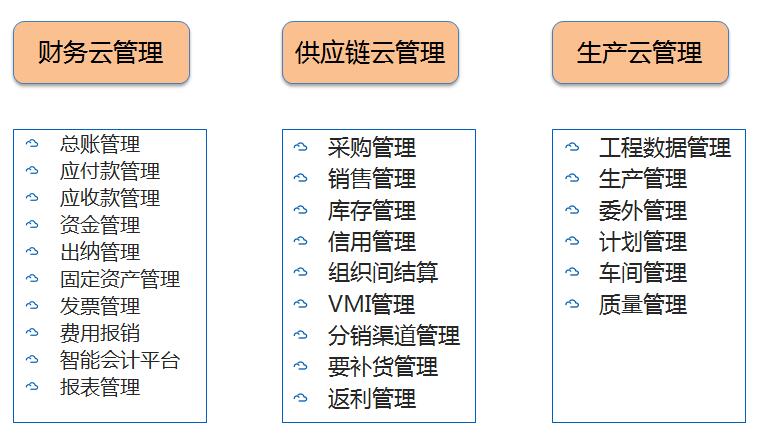 注：K/3 Cloud是移动互联网时代的新型ERP，是基于WEB2.0与云技术的新时代企业管理服务平台。E云教学管理平台是移动互联网时代基于WEB2.0与云技术的新型教学管理平台。九、练习与模拟考试平台1、在线练习网址： http://Kcup.kingdee.com/exercise数据中心：大赛练习中心账号：demo密码：000268（温馨提示：第一次使用K/3 Cloud平台需安装silverlight插件。）2、模拟考试网址： http://Kcup.kingdee.com/mockexam 账号与密码均为参赛学生手机号（由指导老师设置）。（温馨提示：请先在报名系统进行报名，在队伍管理中添加学生信息，然后学生才能登录模拟考试平台。如老师也想登录平台，加自己信息到队伍里即可。）赛区划分（计划）比赛分11个赛区，区域赛均为线下赛，各赛区优秀队伍晋级全国总决赛，晋级名额另行通知。根据报名情况，组委会可能对赛区进行动态调整，以大赛公告为准。计划赛区如下：联系方式大赛组委会联系人：王老师            电话：010-66083178，83121560，            邮箱：dasai@uec.org.cn金蝶联系人：张老师            电话：0755-86073522            邮箱：jt_zhang@kingdee.com附注赛事公众号：金蝶院校通（kingdeeyxt），相关活动、重要公告、新闻等在此平台发布赛事微博：金蝶教育，相关活动、话题等在此平台发布赛事QQ交流群：待定，以创新杯大赛官网为准及时了解岗位证书、产教融合、就业创业、大赛动态，请扫描下方二维码。岗位认证           就业创业平台         大赛动态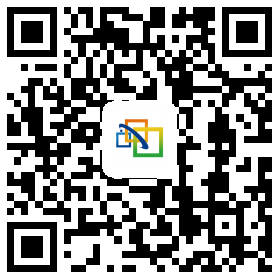 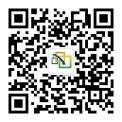 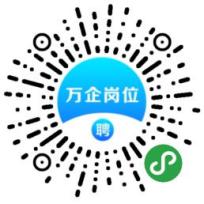 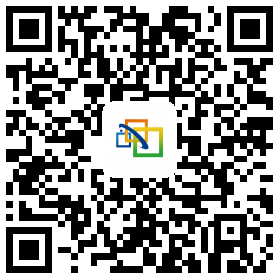 赛区区域赛地点包含省市广州赛区广州广东、福建、广西、海南武汉赛区武汉湖北、湖南、江西西安赛区西安陕西、新疆、青海、宁夏、甘肃北京赛区北京北京、天津、内蒙古、黑龙江、辽宁、山东 郑州赛区郑州河南、河北、山西长春赛区长春吉林南京赛区南京江苏、安徽上海赛区上海上海、浙江昆明赛区昆明云南贵阳赛区贵阳贵州重庆赛区重庆重庆、四川（高职）成都赛区成都四川（本科）